Informuojame, kad UAB „Kauno vandenys“ nuo š. m. rugsėjo 16 d. iki š. m. gruodžio 23 d. atliks vandentiekio tinklų rekonstravimo darbus Piliakalnio ir Jiesios gatvėse, Kauno mieste. Vykdant darbus galimi vandens tiekimo sutrikimai, vandens slėgio svyravimai ir galimas vandens susidrumstimas Naujamiesčio, Senamiesčio, Vilijampolės m/r, Jiesios ir Piliakalnio g. Pastebėjus vandens tiekimo sutrikimus prašome informuoti UAB „Kauno vandenys“ vandentiekio avarinę tarnybą tel. (8 37) 31 35 92. ATSIPRAŠOME UŽ LAIKINUS NEPATOGUMUSUAB ,,Kauno vandenys“ atliekami darbai:
Spalio 20 d.Agronomijos g. 25 - vandentiekio tinklų plovimas per priešgaisrinius hidrantus;Liucijanavos g. – vandens nutekėjimo paieška;Islandijos pl. 33, 67 - vandentiekio tinklų trasos nužymėjimas;Ateities pl., Apaščios g. - vandentiekio tinklų patikra;Savanorių pr. 51B – buitinių nuotekų tinklų plovimas, šulinių paieška ir valymas;Stumbro g. 13 (Šakių k.) - buitinių nuotekų linijos šulinio paieška ir valymas;Žemaičių g. - paviršinių lietaus nuotekų šulinėlių patikra;Bitininkų g. - paviršinių lietaus nuotekų linijos išleidėjo apžiūra ir plovimas, žiočių paieška;Savanorių pr. 222, 219A, Statybininkų g. (Garliava), T. Daugirdo g., P. Dovydaičio g., Vilniaus g. 36  – buitinių nuotekų linijos ir šulinių apžiūra;Statybininkų g. (Garliava), T. Daugirdo g., P. Dovydaičio g., Vilniaus g. 36, Savanorių pr. 222, 219A - buitinių nuotekų tinklų plovimas, šulinių valymas;Statybininkų g. (Garliava), T. Daugirdo g., P. Dovydaičio g., Vilniaus g. 36 - tinklų televizinė diagnostika.Kilus klausimams skambinti:Klientų aptarnavimas/Avarinė tarnyba – 8 800 20 000.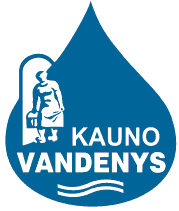 uždaroji akcinė bendrovė „Kauno vandenys“uždaroji akcinė bendrovė „Kauno vandenys“